Monte Carlo Simulation-Based Sensitivity Analysis of MR Damper using Risk AnalysisSophia Immanuel, Hemalatha GDepartment of Civil Engineering, Karunya Institute of Technology and Sciences, Coimbatore, Indiasophiaimmanuel2011@gmail.com, hemalathag@karunya.eduDaniel C Department of Civil Engineering, Hindustan Institute of Institute of Technology and Science, Chennai, Indiadanielckarunya@gmail.comABSTRACTMagnetorheological Damper, a semi-active controlled damper with its instantons damping and control, has applications in various engineering fields. In structures, MR dampers are used to provide structural damping during seismic excitation. To achieve the optimum performance of the Damper, its damping effects must be adaptive to varying current and magnetic fields under operating conditions. Some of these parameters which determine the behavior of MR damper under seismic excitation may have uncertainty in their values. Hence, a probabilistic approach is needed for the analysis of such systems. In this present study, the parameters that influence the damping properties of Magnetorheological (MR) Damper are optimized using Risk Analysis Software incorporating the Monte Carlo Simulation Approach. The stroke length, annular gap, viscosity, coil turns, magnetic flux density, field intensity, current and voltage are the parameters optimized. The optimized parameters were compared with random analysis using MS Excel. These optimized parameters estimated were used in the design of the MR damper for Earthquake Resistant StructuresKeywords— Monte Carlo Simulation, Sensitivity Analysis, Risk Analysis, Parameters, Magnetorheological Damper, MR INTRODUCTION 		The Monte Carlo simulation technique was developed in the early 20th century. It is a computer-based analytical tool that uses statistical sampling techniques to approximate the solution of a mathematical equation or model with a probability-based approach by using random number sequences as model inputs. This process's results provide relevant data on how well the developed model performed. [1-2]. Numerous applications in science, mathematics, project management, and system dependability have extensively used Monte Carlo simulations. The results of a Monte Carlo simulation computes using statistical analysis and repeated random sampling. This simulation technique is identical to random experiments, which are tests where the precise outcome is uncertain. [3-4]. Most engineering projects employ Monte Carlo simulations to evaluate the dependability of newly developed products. It aids in component analysis and aids in estimating the product's lifespan.Additionally, this method is quite adaptable and can tackle a range of perspectives of uncertainty, but they may not always be approximate. [5-6]. Based on the range of estimations, a random value is chosen for each activity in a Monte Carlo Simulation. These randomly optimized parameters serve as a basis for the model or product. In order to arrive at optimized random values for every uncertain parameter, simulations are performed hundreds or thousands of times using the output of the designed model or product as input. When more than two values are enabled to change concurrently, the traditional sensitivity analysis—which involves adjusting one or more probability or utility estimates from baseline data to estimate if the optimal strategies change—becomes tedious[7]. Sensitivity analysis quantifies the influence of every uncertain input to the uncertainty of the planned product's outputs. [8]. As a result, a more recent method of sensitivity analysis was devised that allows 'n' parameters to be investigated, correlated, and optimized using Monte Carlo simulation. The paramount concept in sensitivity approaches uses partial differentiation, but the most straightforward method calls for altering the parameter values one at a time. In order to ascertain the links between independent and dependent variables, correlation analysis is employed. The most comprehensive sensitivity metric is provided by regression analysis, which is frequently used to create response surfaces that roughly match complicated models. [9].                    An experimenter can always use Monte Carlo simulation to investigate every input variable's wide range of risks carefully. We find a statistical distribution in Monte Carlo simulation for each input parameter we may utilize as a source. We generate a set of output parameters for every set of input parameters. Each output parameter's value is recorded during the simulation run. The output variation may well be described using the sampling statistics of the output parameters. [10-11]. Similarly for Tuned Mass Damper, Viscous damper, friction and rubber damper also the mote carlo simulation is studied for optimization [12-16]. In our research work, we have incorporated the parameters obtained in this study for the design of the MR damper tested experimentally for off-state and on-state rheology [17]        In this paper, various parameters on which the damping force of the Magnetorheological Damper depends were identified, and the range of values for each parameter was studied. Further Sensitivity Analysis using Monte Carlo Simulation Technique was performed on these uncertain parameters using Risk Analysis Software, and the results were compared with Random Analysis using Excel.MATERIAL AND METHODSMagnetorrheological Damper		A vibration absorber is magnetorheological damper, which regulates damping using MR fluid. The damper may instantly alter its damping qualities because the MR fluid inside of it can alter its texture in reaction to a magnetic field. This makes MR dampers excellent for applications like vibration control, robotics, and automobile suspension systems where the damping force needs to be changed rapidly and accurately. In an MR damper, a piston keeps a magnet apart from a cylinder containing the MR fluid. The iron atoms in the MR fluid align and form chains when subjected to a magnetic field, increasing the fluid's thickness. The damping force produced by the damper increased by altering the magnetic field's intensity, damping can be controlled. MR dampers have a number of benefits over conventional hydraulic dampers, including quicker reaction times, increased precision and control, and the capacity to deliver non-linear damping. Additionally, they require less upkeep and are more ecologically friendly. Though MR dampers have many advantages, they are still a relatively new technology. As a result, ongoing efforts are being made to improve their functionality and address some of the problems that come with using them, such as their limited temperature stability and the requirement for a strong magnetic field to produce noticeable changes in viscosity.Magnetorrheological Fluid		When subjected to a magnetic field, magnetorheological (MR) fluid, a smart material, changes in its viscosity and fluidic characteristics. These micron-sized iron particles, which make up the material, are suspended in a liquid medium like silicone or synthetic oil. When exposed to a magnetic field, MR fluid can quickly change from a fluid to a semi-solid state. MR fluid is widely used in many industries, including clutch systems, shock absorber, and vibration reduction devices for seismic applications. For active suspension systems and haptic feedback in consumer electronics, it has been also used in the aerospace and automobile industries. MR fluid has certain advantages over conventional hydraulic fluids, including the ability to quickly and precisely modify viscosity and the supply of non-linear damping. MR fluid is also non-toxic, biodegradable, and environmentally benign. Despite its advantages, MR fluid still faces numerous challenges, including a restricted ability to withstand high temperatures and the requirement for a strong magnetic field in order to cause significant viscosity changes. Nevertheless, MR fluid remains the subject of intensive study and development, resulting in the continuous development of novel structural vibration control applications. These fluid properties were optimized to used in MR damper to provide more damping force. Figure 1 shows the schematic representation of the MR fluid subjected to magnetic field and not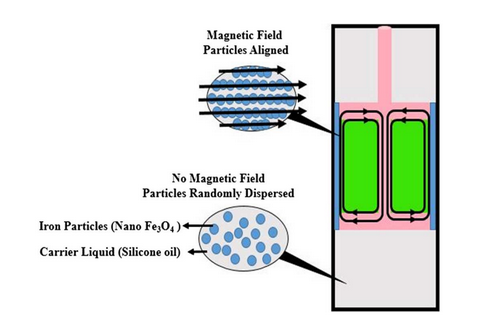 Figure 1: MR Damper with and without magnetic field [12]Various parameters on which the damping force of the Damper has been identified and the minimum and maximum range of variation of each parameter is tabulated as given in Table 1.Table 1: Maximum and Minimum range MR Damper parameters*g-acceleration due to gravity 9.81m/s2MONTE CARLO SIMULATION		Monte Carlo simulation is a mathematical approach used to simulate, analyse, and forecast the behaviour of complex systems. It is a computer-based technique that creates several simulations of a system, each with slightly varied input variables, using random sampling. The outcomes of these simulations are then used to estimate the probability of multiple activities and assess the risk involved with certain choices. When making decisions, as is often the case in industries like engineering, and risk management, Monte Carlo simulation is very helpful. Monte Carlo simulations enable professionals to weigh the probable effects of each course of action and arrive to well-informed judgements. The ability to take into account the interactions and dependencies between variables, which can be challenging to represent using conventional statistical techniques, is one of the key benefits of Monte Carlo simulation. Additionally, Monte Carlo permits the simulation process to include irrational data, such as expert judgements and historical data. Despite its numerous advantages, Monte Carlo simulation has its drawbacks and is not a panacea. For instance, the reliability of Monte Carlo simulations is influenced by the accuracy and quality of the input data as well as the quantity of simulations performed. Monte Carlo simulations can also be computationally demanding and may need a lot of processing power.SIMULATION AT RISK SOFTWAREPalisade, based on RISK software, can perform simulations to optimize uncertain parameters using the Monte Carlo simulation technique. Number of simulations can be performed and the statistical data set of the output-optimized values could be recorded and used to design the product.     	In the present research study, a thousand simulations were simultaneously run on all the parameters one by one, and optimum values for each defined parameter were recorded. The simulated parameters and the output are shown in Fig 2.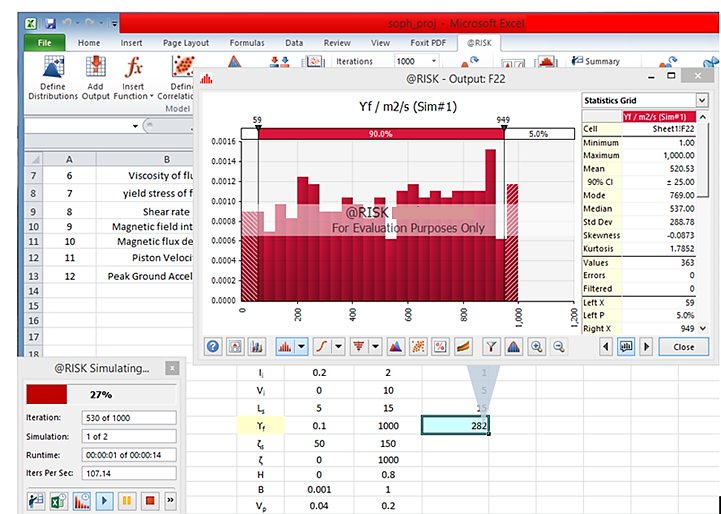 Fig 2. Simulation of ParametersThe optimized values of the parameters identified were generated using the Risk Analysis software data sheet after 1000 simulations, as shown in Table 2.Table 2: Optimum values of parameters using the Monte Carlo technique*g-acceleration due to gravity 9.81m/s2RANDOM ANALYSIS IN EXCELRandom analysis of the parameters mentioned in Table 3 was performed in Excel. The maximum and minimum ranges are also incorporated in the investigation Table 3: Results of Random AnalysisRESULT AND DISCUSSIONThe optimum output values recorded after simulations using Monte Carlo Technique and Random Analysis in Excel were compared. It was found that the Monte Carlo Simulation resulted in more accurate optimization of parameters for the design of MR damper. The comparison of optimum values and parameters are shown in Fig 3. The stroke length of the piston is optimized to ± 5.2 cm. The optimized annular gap of 1.5 mm is provided for the MR Damper for fabrication. The MR fluid viscosity made to 270 Pa-s to achieve the maximum force of 0.5 kN. The optimized coil winded for 374 turns in the piston pole to generate 1 tesla. 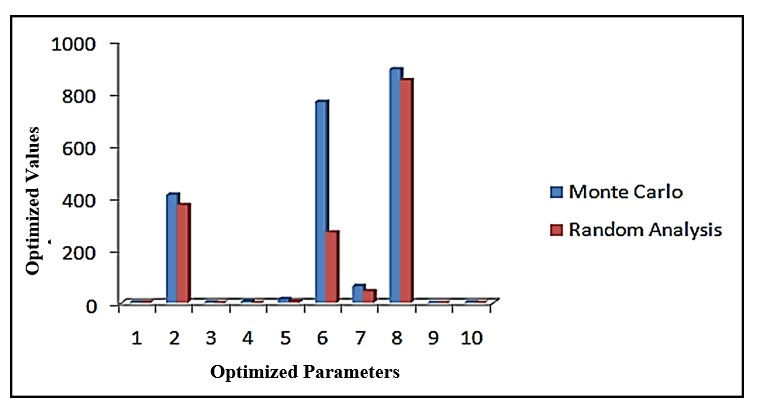  Figure 3: Comparison of Monte Carlo vs. Random analysisCONCLUSION		Monte Carlo Simulation used for the sensitivity of parameters of Magneto rheological Damper was quite reliable. The drawback observed in the Risk Analysis is the simulation is performed only in integer values. The comparison of this results provides the optimized design for MR damper. The stroke length of the piston is optimized to ± 5.2 cm. The optimized annular gap of 1.5 mm is provided for the MR Damper for fabrication. The MR fluid viscosity made to 270 Pa-s to achieve the maximum force of 0.5 kN. The coil winded for 374 turns in the piston pole. The magnetic flux density, field intensity, current and voltage is also optimized for the rheological properties of MR fluid.  The decimal range of the parameter cannot be accurately computed. The optimized parameters of this study were used in the modeling and design of the MR damper for our further research studies, which made it quite reliable. Numerical analysis has also performed to study the effectiveness of the MR damper in reducing the fragility and increasing the reliability of the nonlinear structure with respect to the uncontrolled structure with the optimized MR damper.REFERENCES [1]	De Domenico, Dario, and Giuseppe Ricciardi. "Improved stochastic linearization technique for structures with nonlinear viscous dampers." Soil Dynamics and Earthquake Engineering 113 (2018): 415-419.[2]	Doubilet, P., Begg, C. B., Weinstein, M. C., Braun, P., & McNeil, B. J. (1985). Probabilistic sensitivity analysis using Monte Carlo simulation: a practical approach. Medical decision making, 5(2), 157-177. [3]	Zio, E., & Pedroni, N. (2012). Monte Carlo simulation-based sensitivity analysis of the model of a thermal–hydraulic passive system. Reliability Engineering & System Safety, 107, 90-106.[4]	Hamby, D. M. (1994). A review of techniques for parameter sensitivity analysis of environmental models. Environmental monitoring and assessment, 32(2), 135-154. [5]	Yongzhi, L., Xinhua, L., & Hao, L. (2011). The Monte Carlo simulation to magnetic particles of magnetorheological fluids. Procedia Engineering, 15, 3896-3900.[6] 	Prabakar, R. S., Sujatha, C., & Narayanan, S. (2009). Optimal semi-active preview control response of a half car vehicle model with magnetorheological damper. Journal of sound and vibration, 326(3-5), 400-420.[7]	Lee, H. S., Jang, D. S., & Hwang, J. H. (2020). Monte Carlo Simulation of MR Damper Landing Gear Taxiing Mode under Nonstationary Random Excitation. Journal of Aerospace System Engineering, 14(4), 10-17.[8] 	Bagherkhani, A., & Baghlani, A. (2021). Reliability assessment of MR fluid dampers in passive and semi-active seismic control of structures. Probabilistic Engineering Mechanics, 63, 103114.[9]	Lee, H. S., Jang, D. S., & Hwang, J. H. (2020). Monte Carlo Simulation of MR Damper Landing Gear Taxiing Mode under Nonstationary Random Excitation. Journal of Aerospace System Engineering, 14(4), 10-17.[10] 	Bagherkhani, A., & Baghlani, A. (2020, August). Structure-MR damper reliability analysis using weighted uniform simulation method. In Structures (Vol. 26, pp. 284-297). Elsevier.[11]	Shirkhani, A., Azar, B. F., & Basim, M. C. (2021). Seismic loss assessment of steel structures equipped with rotational friction dampers subjected to intensifying dynamic excitations. Engineering Structures, 238, 112233.[12] Gholizad, A., & Ojaghzadeh Mohammadi, S. D. (2017). Reliability-based design of tuned mass damper using Monte Carlo simulation under artificial earthquake records. International Journal of Structural Stability and Dynamics, 17(10), 1750121.[13] Paola, M. D., Mendola, L. L., & Navarra, G. (2007). Stochastic seismic analysis of structures with nonlinear viscous dampers. Journal of Structural Engineering, 133(10), 1475-1478.[14] Mohtat, A., & Dehghan-Niri, E. (2011). Generalized framework for robust design of tuned mass damper systems. Journal of Sound and Vibration, 330(5), 902-922.[15] Khiavi, M. P., Ghorbani, M. A., & Rahmati, A. G. (2020). Seismic Optimization of Concrete Gravity Dams Using a Rubber Damper. International Journal of Acoustics & Vibration, 25(3).[16] Ontiveros-Pérez, S. P., Miguel, L. F. F., & Miguel, L. F. F. (2017). Robust simultaneous optimization of friction damper for the passive vibration control in a Colombian building. Procedia engineering, 199, 1743-1748.[17] Cruze, D., Gladston, H., Immanuel, S., Loganathan, S., Dharmaraj, T., & Solomon, S. M. (2018). Experimental investigation on magnetorheological Damper for RCC frames subjected to  cyclic loading. Adv. Civ. Eng. Mater, 7, 413-427.Sl. NoParametersAbbreviationMin. RangeMax. RangeUnits1Annular gapGa0.24mm2Wire gauge (20)Wg200500windings3Input currentIi0.22Ampere4Input voltageVi010volt5Stroke lengthLs515cm6Viscosity ϒf0.11000Pa-s7Yield stress ζs50150kPa8Shear rateζ01000s-19Magnetic field intensityH00.8T10Magnetic flux densityB0.0011T11Piston VelocityVp0.040.2m/s12Peak ground accelerationPGA0.2g*0.9g*M2/sAbbreviationMin. RangeMax. RangeOptimized ValueGa0.242Wg200500414Ii0.222Vi0106Ls51515ϒf0.11000769ζs5015065ζ01000894H00.80B0.00111Vp0.040.21PGA0.2g0.9g2SI. NoParametersAbbr.Min. RangeMax. RangeUnitsRandom Analysis1Annular gapGa0.24mm1.513189252Wire gauge (20)Wg200500windings374.10560733Input currentIi0.22Ampere0.5236544754Input VoltageVi010Volt0.0984329855Stroke LengthLs515cm5.2534683886Viscosity ϒf0.11000Pa-s270.20417887Yield stress ζs50150kPa44.880382568Shear rateζ01000s-1850.88599119Magnetic field intensityH00.8T0.13191056210Magnetic flux densityB0.0011T0.70014778